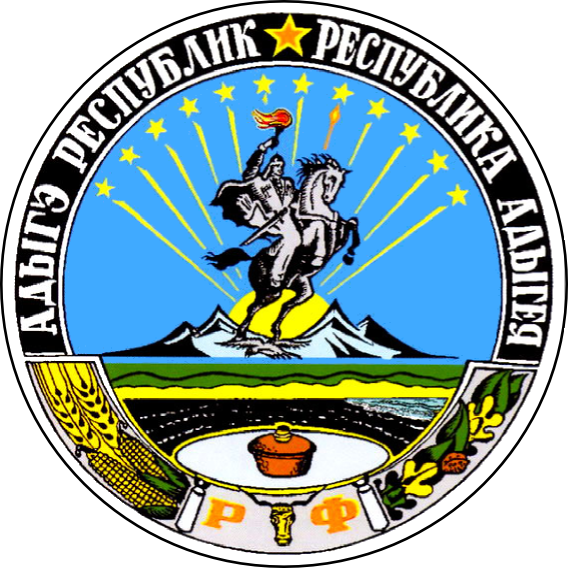 ПОСТАНОВЛЕНИЕ21.08. 2015 года №328а.КошехабльО ВНЕДРЕНИИ СИСТЕМЫ ОЦЕНКИ РЕГУЛИРУЮЩЕГОВОЗДЕЙСТВИЯ  НОРМАТИВНЫХ ПРАВОВЫХ АКТОВАДМИНИСТРАЦИИ МУНИЦИПАЛЬНОГО ОБРАЗОВАНИЯ «КОШЕХАБЛЬСКИЙ РАЙОН», ЗАТРАГИВАЮЩИХ ВОПРОСЫ ОСУЩЕСТВЛЕНИЯ ПРЕДПРИНИМАТЕЛЬСКОЙ И ИНВЕСТИЦИОННОЙ ДЕЯТЕЛЬНОСТИВ целях реализации подпункта "д" пункта 2 Указа Президента Российской Федерации от 7 мая 2012 г. № 601 "Об основных направлениях совершенствования системы государственного управления", руководствуясь Уставом муниципального образования "Кошехабльский район»" ,Постановляю:Утвердить Порядок проведения оценки регулирующего воздействия проектов нормативных правовых актов администрации муниципального образования «Кошехабльский район», затрагивающих вопросы осуществления предпринимательской и инвестиционной деятельности (приложение №1). Утвердить Порядок проведения публичных консультаций по проектам нормативных правовых актов администрации муниципального образования «Кошехабльский район», затрагивающих вопросы осуществления предпринимательской и инвестиционной деятельности (приложение №2). Утвердить Порядок проведения экспертизы  нормативных правовых актов администрации муниципального образования «Кошехабльский район», затрагивающих вопросы осуществления предпринимательской и инвестиционной деятельности (приложение №3). Утвердить Порядок проведения публичных консультаций по нормативным правовым актам администрации муниципального образования «Кошехабльский район», затрагивающих вопросы осуществления предпринимательской и инвестиционной деятельности (приложение №4). Определить Отдел экономического развития и торговли  администрации МО «Кошехабльский район» уполномоченным органом, отвечающим за внедрение процедур  оценки регулирующего воздействия проектов нормативных правовых актов администрации муниципального образования «Кошехабльский район», затрагивающих вопросы осуществления предпринимательской и инвестиционной деятельности.Руководителям структурных подразделений администрации МО «Кошехабльский район» обеспечить проведение оценки регулирующего воздействия проектов нормативных правовых актов администрации муниципального образования «Кошехабльский район» в соответствии с порядками, утвержденными настоящим постановлением.Назначить Киржинова А.Т., главного специалиста администрации МО «Кошехабльский район» , ответственным лицом за размещение материалов в рамках проведения оценки регулирующего воздействия проектов нормативных правовых актов администрации муниципального образования «Кошехабльский район», затрагивающих вопросы осуществления предпринимательской и инвестиционной деятельности на официальном сайте администрации.Опубликовать настоящее постановление на официальном сайте администрации МО «Кошехабльский район».Настоящее постановление вступает в силу с 1 января 2016 года. Контроль за исполнением настоящего постановления возложить на  заместителя главы администрации муниципального образования «Кошехабльский район» по экономике и социальным вопросам М.Р.Тугланову.И.О. Главы администрацииМО «Кошехабльский район»                                                                            Р.З.Емыков.РЕСПУБЛИКА АДЫГЕЯАДМИНИСТРАЦИЯ Муниципального образования «КОШЕХАБЛЬСКИЙ РАЙОН»АДЫГЭ РЕСПУБЛИКМУНИЦИПАЛЬНЭ ОБРАЗОВАНИЕУ «КОЩХЬАБЛЭ РАЙОНЫМ» ИАДМИНИСТРАЦИЕ